Beste aanvrager,Hartelijk dank voor uw offerteaanvraag voor een inspectie van uw elektrische installatie en/of materieel.Voor het maken van een passende offerte en benodigd inspectieplan vernemen wij graag onderstaande informatie:  (i.v.m. drukte is momenteel de doorlooptijd van een offerte circa tot 2 weken)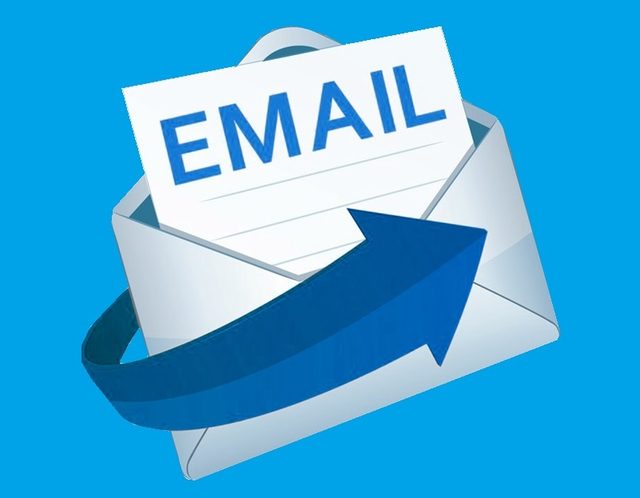 Dit formulier ingevuld sturen naar:  info@tooltec.nlOfferte aanvraagformulier inspectie elektrische installatie (invullen en retourneren)Offerte aanvraagformulier inspectie elektrische installatie (invullen en retourneren)Offerte aanvraagformulier inspectie elektrische installatie (invullen en retourneren)Offerte aanvraagformulier inspectie elektrische installatie (invullen en retourneren)Offerte aanvraagformulier inspectie elektrische installatie (invullen en retourneren)Offerte aanvraagformulier inspectie elektrische installatie (invullen en retourneren)Offerte aanvraagformulier inspectie elektrische installatie (invullen en retourneren)Gegevens opdrachtgeverGegevens opdrachtgeverGegevens opdrachtgeverGegevens opdrachtgeverGegevens opdrachtgeverGegevens opdrachtgeverGegevens opdrachtgeverFirmanaamFirmanaamFirmanaam:AdresAdresAdres:Postcode & PlaatsPostcode & PlaatsPostcode & Plaats:ContactpersoonContactpersoonContactpersoon:TelefoonnummerTelefoonnummerTelefoonnummer:Telefoonnummer mobielTelefoonnummer mobielTelefoonnummer mobiel:E-mail adres correspondentieE-mail adres correspondentieE-mail adres correspondentie:E-mail adres tbv facturatieE-mail adres tbv facturatieE-mail adres tbv facturatie:Gegevens inspectieadres / beoordelingslocatieGegevens inspectieadres / beoordelingslocatieGegevens inspectieadres / beoordelingslocatieGegevens inspectieadres / beoordelingslocatieGegevens inspectieadres / beoordelingslocatieGegevens inspectieadres / beoordelingslocatieGegevens inspectieadres / beoordelingslocatieFirmanaamFirmanaamFirmanaam:KvK- nummerKvK- nummerKvK- nummer:S.B.I. code  (standaard bedrijfsindeling)S.B.I. code  (standaard bedrijfsindeling)S.B.I. code  (standaard bedrijfsindeling):AdresAdresAdres:Postcode PlaatsPostcode PlaatsPostcode Plaats:ContactpersoonContactpersoonContactpersoon:TelefoonnummerTelefoonnummerTelefoonnummer:Telefoonnummer mobielTelefoonnummer mobielTelefoonnummer mobiel:E-mail adres correspondentieE-mail adres correspondentieE-mail adres correspondentie:Welk type inspectie is nodig? (Bij twijfel navragen aan verzekeraar of tussenpersoon) Graag aankruisen Welk type inspectie is nodig? (Bij twijfel navragen aan verzekeraar of tussenpersoon) Graag aankruisen Welk type inspectie is nodig? (Bij twijfel navragen aan verzekeraar of tussenpersoon) Graag aankruisen Welk type inspectie is nodig? (Bij twijfel navragen aan verzekeraar of tussenpersoon) Graag aankruisen Welk type inspectie is nodig? (Bij twijfel navragen aan verzekeraar of tussenpersoon) Graag aankruisen Welk type inspectie is nodig? (Bij twijfel navragen aan verzekeraar of tussenpersoon) Graag aankruisen Welk type inspectie is nodig? (Bij twijfel navragen aan verzekeraar of tussenpersoon) Graag aankruisen NEN1010NEN1010NEN1010NEN1010NEN1010NEN3140NEN3140NEN3140NEN3140NEN3140SCIOS Scope 8SCIOS Scope 8SCIOS Scope 8SCIOS Scope 8SCIOS Scope 8SCIOS Scope 10 / NTA 8220SCIOS Scope 10 / NTA 8220SCIOS Scope 10 / NTA 8220SCIOS Scope 10 / NTA 8220SCIOS Scope 10 / NTA 8220SCIOS Scope 8 & SCIOS Scope 10 /NTA 8220SCIOS Scope 8 & SCIOS Scope 10 /NTA 8220SCIOS Scope 8 & SCIOS Scope 10 /NTA 8220SCIOS Scope 8 & SCIOS Scope 10 /NTA 8220SCIOS Scope 8 & SCIOS Scope 10 /NTA 8220ThermografieThermografieThermografieThermografieThermografieVoor welke datum dient de inspectie te zijn uitgevoerd?Voor welke datum dient de inspectie te zijn uitgevoerd?Voor welke datum dient de inspectie te zijn uitgevoerd?Voor welke datum dient de inspectie te zijn uitgevoerd?Voor welke datum dient de inspectie te zijn uitgevoerd?:Wat is het aantal m2 van het te inspecteren vloeroppervlak ?Wat is het aantal m2 van het te inspecteren vloeroppervlak ?Wat is het aantal m2 van het te inspecteren vloeroppervlak ?Wat is het aantal m2 van het te inspecteren vloeroppervlak ?Wat is het aantal m2 van het te inspecteren vloeroppervlak ?:Hoeveel groepenkasten/verdelers zijn er aanwezig?Hoeveel groepenkasten/verdelers zijn er aanwezig?Hoeveel groepenkasten/verdelers zijn er aanwezig?Hoeveel groepenkasten/verdelers zijn er aanwezig?Hoeveel groepenkasten/verdelers zijn er aanwezig?:Hoeveel besturingskasten zijn er aanwezig?Hoeveel besturingskasten zijn er aanwezig?Hoeveel besturingskasten zijn er aanwezig?Hoeveel besturingskasten zijn er aanwezig?Hoeveel besturingskasten zijn er aanwezig?:Wat is het bouwjaar van de installatie?Wat is het bouwjaar van de installatie?Wat is het bouwjaar van de installatie?Wat is het bouwjaar van de installatie?Wat is het bouwjaar van de installatie?:Wat is de netaansluiting van de netbeheerder?  (bijvoorbeeld: 3 x 80 Ampère), indien u dit niet weet kunt u dit opvragen bij uw netbeheerder (Enexis 088-8577000, Liander 088-5426444, Stedin 088-8963963, Tennet 0800-8366388)Wat is de netaansluiting van de netbeheerder?  (bijvoorbeeld: 3 x 80 Ampère), indien u dit niet weet kunt u dit opvragen bij uw netbeheerder (Enexis 088-8577000, Liander 088-5426444, Stedin 088-8963963, Tennet 0800-8366388)Wat is de netaansluiting van de netbeheerder?  (bijvoorbeeld: 3 x 80 Ampère), indien u dit niet weet kunt u dit opvragen bij uw netbeheerder (Enexis 088-8577000, Liander 088-5426444, Stedin 088-8963963, Tennet 0800-8366388)Wat is de netaansluiting van de netbeheerder?  (bijvoorbeeld: 3 x 80 Ampère), indien u dit niet weet kunt u dit opvragen bij uw netbeheerder (Enexis 088-8577000, Liander 088-5426444, Stedin 088-8963963, Tennet 0800-8366388)Wat is de netaansluiting van de netbeheerder?  (bijvoorbeeld: 3 x 80 Ampère), indien u dit niet weet kunt u dit opvragen bij uw netbeheerder (Enexis 088-8577000, Liander 088-5426444, Stedin 088-8963963, Tennet 0800-8366388):Welk stroomstelsel is toegepast? Ook dit weet de netbeheerder u te vertellen.: Graag aankruisenWelk stroomstelsel is toegepast? Ook dit weet de netbeheerder u te vertellen.: Graag aankruisenWelk stroomstelsel is toegepast? Ook dit weet de netbeheerder u te vertellen.: Graag aankruisenWelk stroomstelsel is toegepast? Ook dit weet de netbeheerder u te vertellen.: Graag aankruisenWelk stroomstelsel is toegepast? Ook dit weet de netbeheerder u te vertellen.: Graag aankruisenWelk stroomstelsel is toegepast? Ook dit weet de netbeheerder u te vertellen.: Graag aankruisenWelk stroomstelsel is toegepast? Ook dit weet de netbeheerder u te vertellen.: Graag aankruisenTT-stelselTT-stelselTT-stelselTT-stelselTT-stelselTT-stelselTN-C stelselTN-C stelselTN-C stelselTN-C stelselTN-C stelselTN-C stelselTN-S stelselTN-S stelselTN-S stelselTN-S stelselTN-S stelselTN-S stelselTN-C-STN-C-STN-C-STN-C-STN-C-STN-C-STevens vragen wij u om een korte omschrijving te geven van de huidige bedrijfsactiviteit die in het pand wordt uitgevoerd (bijvoorbeeld: kantoor, industrie, opslag, horeca etc.) :Tevens vragen wij u om een korte omschrijving te geven van de huidige bedrijfsactiviteit die in het pand wordt uitgevoerd (bijvoorbeeld: kantoor, industrie, opslag, horeca etc.) :Tevens vragen wij u om een korte omschrijving te geven van de huidige bedrijfsactiviteit die in het pand wordt uitgevoerd (bijvoorbeeld: kantoor, industrie, opslag, horeca etc.) :Tevens vragen wij u om een korte omschrijving te geven van de huidige bedrijfsactiviteit die in het pand wordt uitgevoerd (bijvoorbeeld: kantoor, industrie, opslag, horeca etc.) :Tevens vragen wij u om een korte omschrijving te geven van de huidige bedrijfsactiviteit die in het pand wordt uitgevoerd (bijvoorbeeld: kantoor, industrie, opslag, horeca etc.) :Tevens vragen wij u om een korte omschrijving te geven van de huidige bedrijfsactiviteit die in het pand wordt uitgevoerd (bijvoorbeeld: kantoor, industrie, opslag, horeca etc.) :Tevens vragen wij u om een korte omschrijving te geven van de huidige bedrijfsactiviteit die in het pand wordt uitgevoerd (bijvoorbeeld: kantoor, industrie, opslag, horeca etc.) :Vrije tekst:Vrije tekst:Vrije tekst:Vrije tekst:Vrije tekst:Vrije tekst:Vrije tekst: